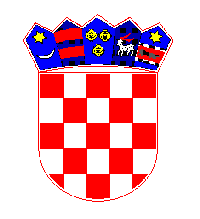      REPUBLIKA  HRVATSKABRODSKO-POSAVSKA ŽUPANIJA    OPĆINA SIKIREVCI    Općinski  načelnik	KLASA: 024-06/23-01/5URBROJ:2178-26-01-23-01	Sikirevci, 15.rujan 2023.godineNa temelju članka 35.b stavka 1. Zakona o lokalnoj i područnoj (regionalnoj) samoupravi („Narodne novine“, br. 33/01, 60/01, 129/05, 109/07, 125/08, 36/09, 150/11, 144/12, 19/13, 137/15, 123/17,98/19 i 144/20) i članka 49. Statuta Općine Sikirevci („Službeni vjesnik Brodsko-posavske županije“, br.11/21. i „Službeni glasnik Općine Sikirevci“1/22.) kao Općinski načelnik Općine Sikirevci podnosimPOLUGODIŠNJE  IZVJEŠĆE O  RADU OPĆINSKOG NAČELNIKA OPĆINE SIKIREVCI za razdoblje siječanj - lipanj 2023. godine          UVODNE  NAPOMENE	Zakonom o lokalnoj i područnoj (regionalnoj) samoupravi, utvrđeno je da Općinski načelnik obavlja i izvršne poslove lokalne samouprave, priprema prijedloge općih akata, izvršava i osigurava izvršavanje općih akata predstavničkog tijela, usmjerava djelovanje upravnih tijela jedinice lokalne samouprave u obavljanju poslova iz njihovog samoupravnog djelokruga, te nadzire njihov rad, upravlja i raspolaže nekretninama i pokretninama u vlasništvu jedinice lokalne samouprave, kao i njezinim prihodima i rashodima, a u skladu sa zakonom i statutom, te obavlja i druge poslove utvrđene statutom.	Na početku svake sjednice Općinskog vijeća prije „aktualnih pola sata“, podnosio sam usmeno izvješće o radu i aktivnostima Općine između dviju sjednica Općinskog vijeća, pa ću u ovom Polugodišnjem izvješću, čije podnošenje je propisano Zakonom i Statutom, dati detaljnije izvješće o svom radu u razdoblju siječanj – lipanj 2023. godine.I. OPĆENITE INFORMACIJE      U izvještajnom razdoblju ostvarena je otvorena, dobra i kontinuirana suradnja sa suradnicima s Predsjednikom Općinskog vijeća i s vijećnicima Općinskog vijeća Općine Sikirevci, tako i s ovlaštenim osobama na razini Županije i susjednih općina.       U Općini Sikirevci je na dan 30.06.2023. godine u radnom odnosu na neodređeno vrijeme bilo ukupno zaposleno 4 djelatnika ( 1 dužnosnik , 2 službenice i 1 namještenik). 	U sklopu javnih radova odobrena su nam od strane Zavoda za zapošljavanje 2 radnika, koji su sa radom započeli 3. travnja 2023.,međutim sa datumom 30.6.3023. ostalo ih je dvoje. Prema sklopljenim ugovorima rade do 02. listopada 2023.  	U izvještajnom razdoblju održane su tri sjednice Općinskog vijeća. U izvještajnom razdoblju u suradnji s Jedinstvenim upravnim odjelom Općine, izrađeno je više izvješća te pripremljeni prijedlozi općih akata i ostalih dokumenata, a od važnijih spomenuo bi: Izvješće o usvajanju  Analize stanja sustava civilne zaštite u 2022.god Odluka o prodaji ili zakupu nekretnina u vlasništvu Općine Sikirevci i raspisivanje  javnog natječaja za prodaju ili zakup  nekretnina u vlasništvu Općine Sikirevci ( građevinski placevi na Vašarištu (prodaja), mini poduzetnička zona Vašarište k.č.br. 413/2 i k.č.br. 413/7 k.o. Sikirevci ( prodaja ili zakup).Odluka o osnivanju Dječjeg vrtića“ Vila Zvončica“Zaključak OPG Marica Tomić iz Jaruga ,Odluka o usvajanju godišnjeg izvještaja o izvršenju proračuna Općine Sikirevci za 2022. godinu(opći i posebni dio uz obrazloženje)Odluka o usvajanju Godišnjih izvješća o izvršenju programa sukladno izvršenju proračuna općine Sikirevci za 2022. godinu i to:Odluka o usvajanju godišnjeg izvješće o izvršenju  programa građenja komunalne infrastrukture za 2022. god.Odluka o usvajanju godišnjeg  izvješća o izvršenju  programa održavanja  komunalne infrastrukture za 2022. god.Odluka o usvajanju godišnjeg izvješća o izvršenju  programa javnih potreba u sportu za 2022. god.Odluka o usvajanju godišnjeg  izvješća o izvršenju  programa javnih potreba u području kulture i udruga građana za 2022. god.Odluka o usvajanju godišnjeg  izvješća o izvršenju  socijalnog programa za 2022. god.f)godišnje izvješće o izvršenju  programa utroška sredstava naknade za zadržavanje nezakonito izgrađenih zgrada u prostoru za 2022. god.Odluka o usvajanju godišnjeg  izvješća o  programu trošenja sredstava ostvarenih raspolaganjem poljoprivrednim zemljištem u vlasništvu RH na području općine Sikirevci za 2022. god.Odluka o raspodjeli rezultata za 2022. godinu.Odluka o usvajanju izvješća inventurne komisije o popisu imovine, obveza i potraživanja općine Sikirevci sa stanjem 31.12.2022Odluka o usvajanju izvješća o provedbi plana o gospodarenjem otpadom na području općine Sikirevci za 2022. god.Odluka o usvajanju izvješća o primjeni agrotehničkim mjerama u 2022. god.Godišnjeg plana upravljanja imovinom za općinu Sikirevci za 2023. godiniOdluka o usvajanju godišnjeg izvješća plana upravljanja imovinom u vlasništvu općine Sikirevci za 2022.godinu.Plan mreže dječjih vrtića na području općine SikirevciOdluke o zakupu i kupoprodaji poslovnih prostora u vlasništvu Općine SikirevciOdluka o odobrenju  jednokratne financijsku pomoć obitelj Marinka Đuzel iz Jaruga, J. Đuzela 20.13.Prijedlog Odluke o prihvaćanju godišnjeg izvješća o provedbi provedbenog Programa Općine Sikirevci u 2022.godiniOdluka o usvajanju Izvješća općinskog načelnika o radu za vremenski period od 01.07.-31.12.2022.Odluka o izradi IV. Izmjena i dopuna prostornog plana uređenja Općine SikirevciOdluka o naknadama vijećnika Općinskog vijeća Općine SikirevciOdluka o Izmjeni Odluke o osnivanju Dječjeg vrtića „Vila Zvončica“Odluka o davanju suglasnosti na Statut Dječjeg vrtića „Vila Zvončica“Odluka o korištenju javnih površina na području Općine Sikirevci.Odluka o usvajanju Izvješća o poslovanju trgovačkog društva „Sikirevčanka“ d.o.o. za 2022.godinu	Javnost rada osigurana je objavom akata u „Službenom glasniku Općine Sikirevci“ i na službenim mrežnim stranicama Općine Sikirevci www.opcina-sikirevci.hr., te u svakodnevnoj komunikaciji s građanima.II. UPRAVLJANJE  FINANCIJAMA  I  IMOVINOM  OPĆINEDetaljni financijski pokazatelji prikazani su u Polugodišnjem izvještaju o izvršenju proračuna Općine za 2023. godinu, pa u ovom Izvješću samo općenito navodim glavne financijske pokazatelje.U polugodišnjem razdoblju siječanj – lipanj 2023. godine nije bilo preraspodijela na pojedinim proračunskim stavkama.Za razdoblje od 01.01.2023. do 30.06.2023. godine, ostvareni su slijedeći:prihodi poslovanja u iznosu od 484.316,60 EUR prihodi od prodaje nefinancijske imovine u iznosu od 15.483,28 EUR rashodi poslovanja u iznosu od 284.512,07 EUR   rashodi za nabavu nefinancijske imovine u iznosu od 422.269,15 EUR  Stanje novčanih sredstava na kraju izvještajnog razdoblja  je 68.604,20 eura.Najveći dio prihoda čine prihodi od poreza na dohodak koji su u prvom polugodištu 2023. godine iznosili 520.311,20 eura i tekuće pomoći iz državnog proračuna od 123.886,50 eura koje su doznačene temeljem Zakona o financiranju jedinica lokalne i područne ( regionalne) samouprave te prihodi od zakupa i iznajmljivanja imovine u iznosu od 81.236,12 eura od čega se 53.623,10 eura odnosi na prihode od dugogodišnjeg zakupa poljoprivrednog zemljišta.  Prihodi od komunalne naknade bili su 58.889,61 eura  dok su prihodi od naknada za održavanje groblja bili 14.046,35 eura. Ukupne obveze općine Sikirevci na dan 30.6.2023. godine iznose 296.187,52 eura, od čega je dospjelo 288.049,17 eura, od toga najveći dug je prema HPB po kreditu što iznosi 199.081,40€. Dospjele obveze odnose se na obveze prema dobavljačima za isporučenu robu te izvršene usluge. Općina Sikirevci nema evidentirane tzv. potencijalne obveze po osnovi sudskih sporova. Redovito su isplaćene plaće  zaposlenicima u JUO Općine Sikirevci i  načelniku.  Za programe i projekte udrugama u sportu i kulturi, te udrugama iz ostalog područja doznačena su sredstva prema potrebi  i prema  provedbi plana.          III. IZGRADNJA  I  ODRŽAVANJE  KOMUNALNE  INFRASTRUKTURE         Komunalne poslove održavanja oba naselja u općini Sikirevci povjereno je komunalnom poduzeću „Sikirevčanka“d.o.o. u 100% vlasništvu općine Sikirevci, a odnosi se na poslove : redovito se održava groblje-košenje i košenje javne površine, provodi hortikulturno uređenje mjesta , tekuće održavanje nerazvrstanih cesta i poljskih puteva u oba naselja, krčenje trnja i raslinja u oba naselja i sve komunalne poslove.            IV.  GOSPODARSTVOOpćina nema direktne ingerencije na području gospodarstva, no uvijek nastoji na razne načine pomoći gospodarstvenicima na način da ne uvodi općinske poreze te da su poduzetnici oslobođeni plaćanja komunalnog doprinosa kod izgradnje i dogradnje gospodarskih objekata koje grade na česticama kupljenim od Općine Sikirevci. U izvještajnom razdoblju prodano je građevinsko zemljište – mala poduzetnička zona  , prema odluci općinskog vijeća po službenoj tržišnoj procjeni nekretnine od 15.828,03 eura. VI.  DRUŠTVENE  DJELATNOSTIOpćina kontinuirano vodi brigu o društvenim djelatnostima nad kojima ima ingerenciju (predškolski odgoj, dijelom socijalna skrb, sport i kultura) na način, da je osigurala potrebna sredstva za izgradnju objekta Dječjeg vrtića, pomagala je  socijalno ugroženim osobama, te dotacije za redovan rad udruga u kulturi i sportu na području Općine i za rad dobrovoljnog vatrogasnog društva i vatrogasne zajednice. U prvom polugodištu 2023. godine održano je Pokladno jahanje, dani dijaspore ,međuopćinski susret općina Tribunj koja je gostovala u općini  za što je iz proračuna izdvojen ukupni iznos od 8.363,97 eura  koji obuhvaća troškove zakupnine za šator i pozornicu, reprezentaciju ,intelektualne usluge te troškove glazbenog programa. Ne temelju Odluke o dodjeli jednokratne financijske pomoći redovnim studentima druge i više godine školska godina 2022./2023.s područja Općine Sikirevci te na osnovi Javnog poziva 39 studenata je steklo pravo na pomoć, a iz Općinskog proračuna izdvojen je iznos od 7.800,00 eura za tu svrhu.Pravo na dodjelu sredstava za otvaranje novoosnovanih obrta  na području Općine Sikirevci steklo je 5 prijavitelja  , a ukupan isplaćeni iznos iz proračuna za tu namjenu temeljem sklopljenih Ugovora je 5.000,00 eura, na osnovu financiranja priključka na vodovodnu mrežu fizičkim osobama steklo je 2 prijavitelja a ukupan isplaćeni iznos iz proračuna za tu namjenu temeljem sklopljenih Ugovora je 2.099,10 eura .Radi zaštite zdravlja mještana proveden je postupak suzbijanja štetnih insekata-dezinsekcija , a radi sprečavanja širenja  glodavaca provedena je mjera deratizacije . Od ostalih društvenih djelatnosti, posebno informiranja, kontinuirano se uređuju mrežne stranice Općine, redovito se objavljuju odluke općinskog vijeća i načelnika.VII.  ZAVRŠNE  NAPOMENE Ostvarena je dobra suradnja sa državnim tijelima na svim razinama kao i susjednim općinama. Općina Sikirevci nastavlja i dalje voditi brigu i o društvenim djelatnostima, a posebno prema udrugama koje su ponos naše općine i za koje se trudim osigurati kako uvjete za normalan rad tako i financijsku pomoć u ostvarivanju projekata potrebnih za što kvalitetnije djelovanje. Prioritet je završiti još ove godine, a radovi su u tijeku, pješačka staza u ul.Ljudevita Gaja, također je u planu ove godine završiti objekt dječji vrtiću u ul.V.Nzora br.1., teku radovi na objektu Etno kuće, te je  u planu pokrenuti projekt ZAŽELI na bazi 102 korisnika i zapošljavanje 17 žena.    Rekonstrukcija i sanacija prometnica isto tako su jedan od planiranih projekata i investicija u narednom periodu. U budućem razdoblju planira se prijava projekta za nabavu komunalnog stroja, izgradnje parkirališta I.Faza ispred objekta „Sikirevčanka“ d.o.o.,  planira se i završetak sanacije grobljanske kapelice na mjesnom groblju u Sikirevcima, završetak objekta dječji vrtić.    	OPĆINSKI  NAČELNIK              Josip Nikolić, dipl.ing.drv.,v.r.